NÁRODNÁ RADA  SLOVENSKEJ  REPUBLIKYVIII. volebné obdobie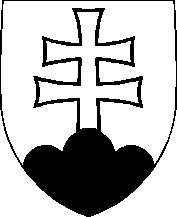 NávrhČíslo ..........UZNESENIE NÁRODNEJ RADY SLOVENSKEJ REPUBLIKYz ................... 2021k Súhrnnej výročnej správe Slovenskej republiky za rok 2020Národná rada Slovenskej republikyA. berie na vedomieSúhrnnú výročnú správu Slovenskej republiky za rok 2020, podľa ktorej k 31. decembru 2020a) hospodárenie verejnej správy v jednotnej metodike ESA 2010 platnej pre Európsku úniu na základe jesennej notifikácie dosiahloaa) schodok vo výške 5,062 mld. eur, čo predstavuje -5,5 % hrubého domáceho produktu; ab) konsolidovaný dlh k 31. decembru 2020 sumu 55,0 mld. eur, čo predstavuje 59,7 % hrubého domáceho produktu;b) konsolidované aktíva ako aj pasíva súhrnného celku Slovenskej republiky dosiahli
74,9 mld. eur, konsolidovaný výsledok hospodárenia ako rozdiel medzi účtovnými výnosmi a účtovnými nákladmi súhrnného celku dosiahol -7,2 mld. eur.